Erasmus+ Projekt My School, My Life 2018 – 2020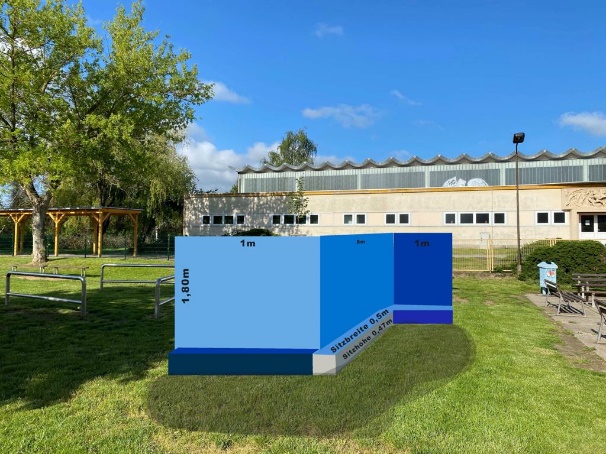 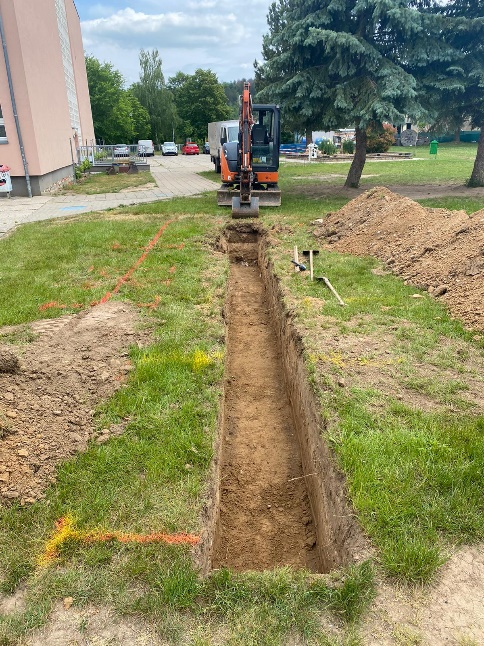 Die Schülerinnen und Schüler, die an dem Projekt teilgenommen haben, bedanken sich bei der Firma Binas Bau und ganz besonders bei Herrn Sittig für die hervorragende Arbeit und Unterstützung!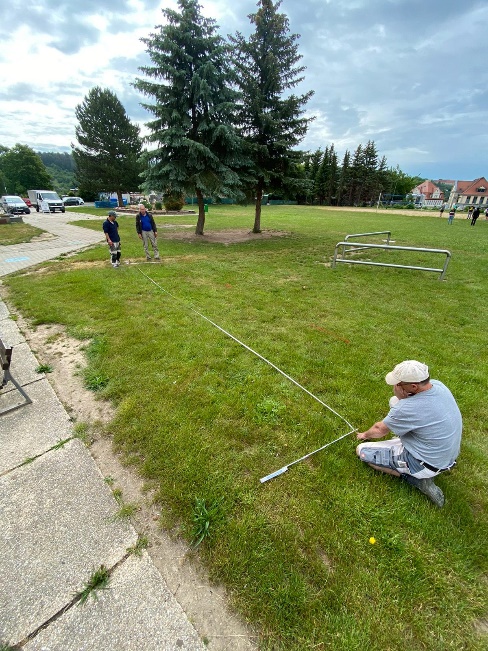 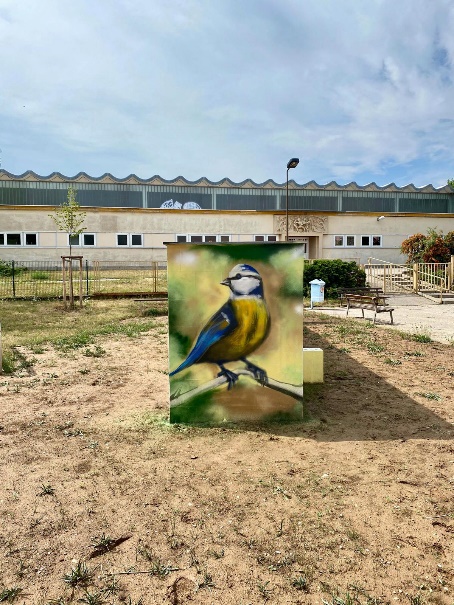 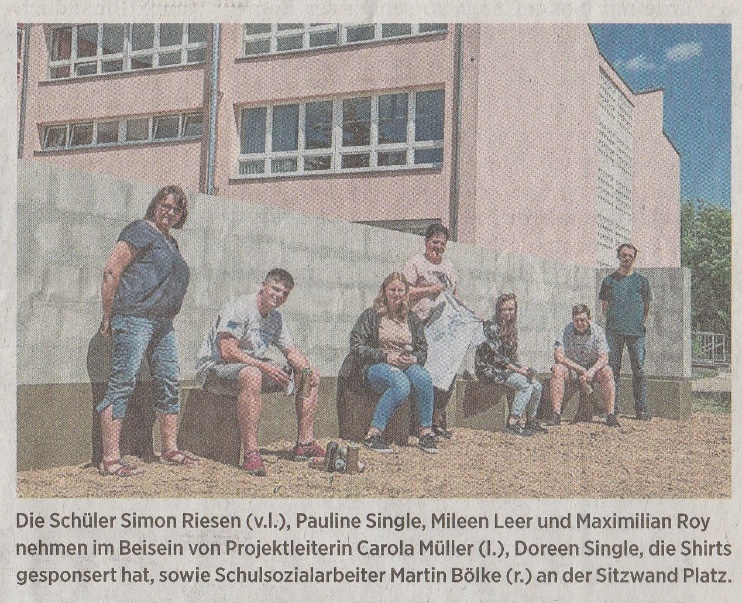 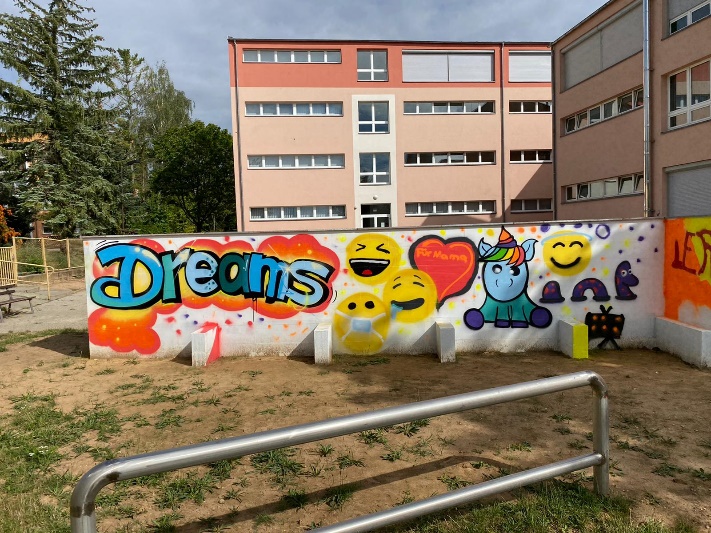 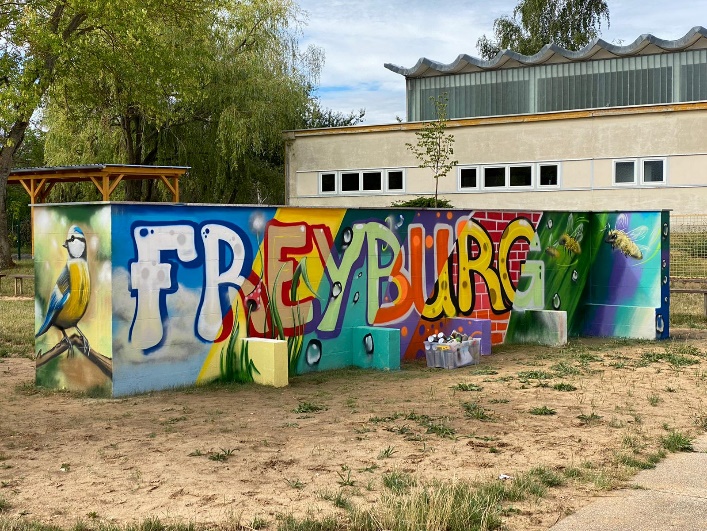 